ADI		:                                                         2022–2023 EĞİTİM ÖĞRETİM YILISOYADI	               :                                                           ……………………………… ORTAOKULU SINIFI		:                                                   6.SINIFLAR  FEN BİLİMLERİ  DERSİNUMARASI	:                                                             1. DÖNEM SONU YAZILI SINAVIADI		:                                                         2022–2023 EĞİTİM ÖĞRETİM YILISOYADI	               :                                                           ……………………………… ORTAOKULU SINIFI		:                                                   6.SINIFLAR  FEN BİLİMLERİ  DERSİNUMARASI	:                                                             1. DÖNEM SONU YAZILI SINAVIADI		:                                                         2022–2023 EĞİTİM ÖĞRETİM YILISOYADI	               :                                                           ……………………………… ORTAOKULU SINIFI		:                                                   6.SINIFLAR  FEN BİLİMLERİ  DERSİNUMARASI	:                                                             1. DÖNEM SONU YAZILI SINAVIPUAN:     PUAN:     16.Yanda yol-zaman grafiği verilen hareketliye ait Sürat-zaman grafiği çiziniz.(20 Puan)16.Yanda yol-zaman grafiği verilen hareketliye ait Sürat-zaman grafiği çiziniz.(20 Puan)16.Yanda yol-zaman grafiği verilen hareketliye ait Sürat-zaman grafiği çiziniz.(20 Puan)Her test sorusunun doğru cevabı 5 puandır.Başarılar dilerim.Her test sorusunun doğru cevabı 5 puandır.Başarılar dilerim.Her test sorusunun doğru cevabı 5 puandır.Başarılar dilerim.Her test sorusunun doğru cevabı 5 puandır.Başarılar dilerim.Her test sorusunun doğru cevabı 5 puandır.Başarılar dilerim.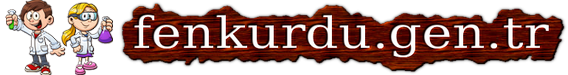 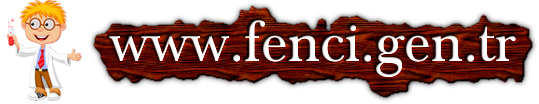 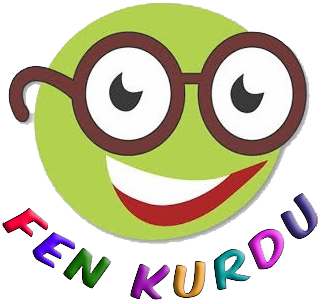 Daha fazla yazılı sorusu ve evraka  https://www.facebook.com/groups/fenkurdu  öğretmen grubumuzdan ulaşabilirsiniz.Daha fazla yazılı sorusu ve evraka  https://www.facebook.com/groups/fenkurdu  öğretmen grubumuzdan ulaşabilirsiniz.Daha fazla yazılı sorusu ve evraka  https://www.facebook.com/groups/fenkurdu  öğretmen grubumuzdan ulaşabilirsiniz.